INFORMAÇÕES DA TURMADESCRIÇÃO DA(S) AULA(S)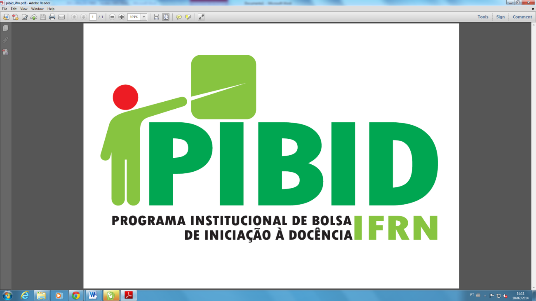 Instituto Federal de Educação, Ciência e Tecnologia do Rio Grande do NorteCoordenação de Aperfeiçoamento de Pessoal de Nível Superior – CAPESPrograma Institucional de Bolsa de Iniciação à Docência – PIBIDSubprojeto Matemática / Campus Natal CentralPLANO DE AULAAssunto(s) – Nome(s) do(s) bolsista(s) Supervisor(a): PLANO DE AULAAssunto(s) – Nome(s) do(s) bolsista(s) Supervisor(a): EscolaEscola Estadual Josefa SampaioNível de EnsinoEnsino Fundamental IISérie/Turma9º Ano / BAssunto(s)ObjetivosObjetivo 1;Objetivo 2;Objetivo 3.ConteúdosConteúdo 1;Conteúdo 2;Objetivo 3.Duração90 minutos (2 aulas)Procedimentos metodológicosAula expositiva e dialogadas, com utilização …  Recursos didáticosQuadro branco e pincel;Projetor multimídia;Papel quadriculado A4.AvaliaçãoLista de exercícios, … BibliografiaLivro.Artigo.Site.